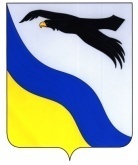 АДМИНИСТРАЦИЯБЕЛЯЕВСКОГО РАЙОНА  ОРЕНБУРГСКОЙ ОБЛАСТИП О С Т А Н О В Л Е Н И Ес. Беляевка                               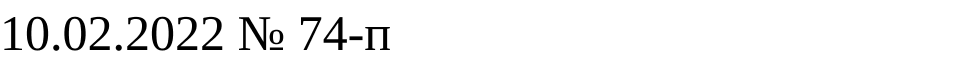 Об утверждении состава Единой комиссии по осуществлению закупоки порядка её работыВо исполнение Федерального закона от 05.04.2013 №44-ФЗ «О контрактной системе в сфере закупок товаров, работ, услуг для обеспечения государственных и муниципальных нужд», Устава муниципального образования Беляевский район:1. Утвердить состав Единой комиссии по осуществлению закупок согласно приложению 1.2. Утвердить Положение о порядке работы Единой комиссии по осуществлению закупоксогласно приложению 2.3. Постановление от 20.11.2013 № 1337-п " Об утверждении состава Единой комиссии по осуществлению закупок и порядок ее работы» признать утратившим силу.4. Контроль за исполнением настоящего постановления возложить на первого заместителя главы администрации по финансово-экономическому и территориальному развитию Бучневу Л.М.5. Постановление  вступает  в  силу после его обнародования на информационном стенде в фойе здания администрации Беляевского района, в местах обнародования, определенных муниципальными правовыми актами поселений, входящих в состав Беляевского района.Глава района                                                                                 А.А.Федотов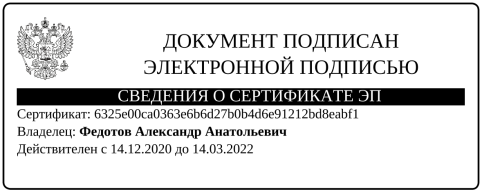 Разослано:    Бучневой Л.М., членам комиссии, финансовому отделу, отделу экономического развития, прокурору, в дело.                                                                                     Приложение 1                                                                                     к постановлению                                                                                      администрации района                                                                                     от 10.02.2022 № 74-пС О С Т А ВЕдиной комиссии по осуществлению закупок для муниципальныхнужд Беляевского района                                                                                             Приложение 2                                                                                            к постановлению                                                                                              администрации района                                                                                            от 10.02.2022 № 74-пПОЛОЖЕНИЕо порядке работы Единой комиссии по осуществлению закупок1. Общие положенияНастоящее Положение о Единой комиссии по осуществлению закупок для муниципальных нужд  муниципального образования Беляевский район (далее - Положение) определяет понятие, цели создания, функции, состав, и порядок работы Единой комиссии по определению поставщика (подрядчика, исполнителя) на поставку товаров, выполнение работ, оказание услуг для муниципальных нужд Беляевский район конкурентных способов определения поставщиков (подрядчиков, исполнителей) для нужд муниципального образования (далее - Единая комиссия).Единая комиссия создается для определения поставщиков (подрядчиков, исполнителей) за исключением  осуществления закупки у единственного поставщика (подрядчика, исполнителя), соблюдения принципов открытости и прозрачности, обеспечения конкуренции, профессионализма заказчика, стимулирования инноваций, единства контрактной системы в сфере закупок, ответственности  за результативность обеспечения муниципальных нужд, эффективности осуществления закупок путем проведения открытых конкурсов в электронной форме (далее - электронный конкурс),  открытых аукционов в электронной форме (далее - электронный аукцион), запросов котировок в электронной форме (далее - электронный запрос котировок) для нужд муниципального образования Беляевский район (далее администрация района)Администрация района вправе привлечь на договорной основе Специализированную организацию для осуществления отдельных функций по определению поставщика (подрядчика¸ исполнителя). Специализированная организация привлекается с соблюдением процедур, предусмотренных законодательством Российской Федерации о контрактной системе в сфере закупок товаров, работ, услуг для государственных и муниципальных нужд. В процессе осуществления закупки Единая комиссия взаимодействует с Заказчиком и Специализированной организацией, в порядке, установленном настоящим Положением.Единая комиссия по осуществлению закупок в своей деятельности руководствуется Гражданским кодексом Российской Федерации, Бюджетным кодексом Российской Федерации, Федеральным законом от 05.05.2013 № 44-ФЗ «О контрактной системе в сфере закупок товаров, работ, услуг для обеспечения государственных и муниципальных нужд» (далее – Федеральный закон 44-ФЗ), иными нормативными правовыми актами Российской Федерации, а также настоящим Положением.II. Цели и задачи Единой комиссии 6. Единая комиссия создается в целях: а) рассмотрение первых частей заявок на участие в электронном конкурсе, направленных оператором электронной площадки, и принятие решений о признании первых частей заявок на участие в электронном конкурсе соответствующими извещению об осуществлении закупки или об отклонении заявок на участие;б) осуществление оценки первых частей заявок на участие в электронном конкурсе, в отношении которых принято решение о признании соответствующими извещению об осуществлении закупки, по критериям, предусмотренным законодательством о закупках;в) подписание усиленными электронными подписями протокола рассмотрения и оценки первых частей заявок на участие в электронном конкурсе, формируемого с использованием электронной площадки;г) рассмотрение вторых частей заявок на участие в электронном конкурсе, а также информации и документов, направленных оператором электронной площадки в соответствии с законодательством о закупках, и принятие решений о признании вторых частей заявок на участие в закупке соответствующими требованиям извещения об осуществлении закупки или об отклонении заявок на участие;д) оценка вторых частей заявок на участие в электронном конкурсе, в отношении которых принято решение о признании соответствующими извещению об осуществлении закупки, по критерию, предусмотренному законодательством о закупках;
подписание усиленными электронными подписями протокола рассмотрения и оценки вторых частей заявок на участие в электронном конкурсе, формируемого с использованием электронной площадки;е) осуществление оценки ценовых предложений по критерию, предусмотренному законодательством о закупках;ж) на основании результатов оценки первых и вторых частей заявок на участие в электронном конкурсе, содержащихся в протоколах (рассмотрения и оценки первых частей заявок, рассмотрения и оценки вторых частей заявок), а также оценки ценовых предложений по критерию, предусмотренному законодательством о закупках, присвоение каждой заявке на участие в закупке, первая и вторая части которой признаны соответствующими извещению об осуществлении закупки, порядкового номера в порядке уменьшения степени выгодности содержащихся в таких заявках условий исполнения контракта и с учетом положений нормативных правовых актов, принятых в целях применения национального режима в сфере закупок, присвоение первого номера заявке на участие в закупке победителя электронного конкурса;з) подписание усиленными электронными подписями сформированного заказчиком с использованием электронной площадки протокола подведения итогов электронного конкурса;и) рассмотрение заявок на участие в электронном аукционе, информации и документов, направленных оператором электронной площадки в соответствии с законодательством о закупках, и принятие решения о признании заявок на участие в закупке соответствующими извещению об осуществлении закупки или об отклонении заявок на участие в закупке по основаниям, предусмотренным законодательством о закупках;к) присвоение каждой заявке на участие в электронном аукционе, признанной соответствующей извещению об осуществлении закупки, порядкового номера в порядке возрастания минимального ценового предложения участника закупки; присвоение первого номера заявке на участие в закупке победителя электронного аукциона;л) подписание усиленными электронными подписям протокола подведения итогов электронного аукциона, сформированного заказчиком с использованием электронной площадки;м) рассмотрение заявок на участие в электронном запросе котировок, информации и документов, направленных оператором электронной площадки в соответствии с законодательством о закупках, и принятие решений о признании заявок на участие в закупке соответствующими извещению об осуществлении закупки или об отклонении заявок на участие в закупке по основаниям, предусмотренным законодательством о закупках;н) присвоение каждой заявке на участие в электронном запросе котировок, признанной соответствующей извещению об осуществлении закупки, порядкового номера в порядке возрастания цены контракта, суммы цен единиц товара, работы, услуги (в случае, предусмотренном законодательством о закупках, предложенных участниками закупки, подавшими такие заявки, с учетом положений нормативных правовых актов, принятых в целях применения национального режима в сфере закупок; присвоение первого номера заявке на участие в электронном запросе котировок победителю электронного запроса котировок;о) подписание сформированного заказчиком с использованием электронной площадки протокола подведения итогов электронного запроса котировок усиленными электронными подписями;п) признание определения поставщика (подрядчика, исполнителя) несостоявшимся в случаях, предусмотренных законодательством о закупках;р) другие функции, определенные законодательством РФ.III. Порядок формирования Единой комиссии7.  Единая комиссия является коллегиальным органом администрации района и действует  на постоянной основе.8. Персональный состав Единой комиссии, в том числе Председатель Единой комиссии (далее по тексту также - Председатель), утверждается постановлением администрации района.9. Число членов комиссии должно быть не менее чем три человека - членов Единой комиссии. Председатель, заместитель председателя и секретарь комиссии  являются членами  Единой комиссии. 10. В состав комиссии включаются преимущественно лица, прошедшие профессиональную переподготовку или повышение квалификации в сфере закупок (не менее половины).11. Членами комиссии не могут быть физические лица, которые были привлечены в качестве экспертов к проведению экспертной оценки извещения об осуществлении закупки, документации о закупке (в случае, если настоящим Федеральным законом предусмотрена документация о закупке), заявок на участие в конкурсе, оценки соответствия участников закупки дополнительным требованиям, либо физические лица, лично заинтересованные в результатах определения поставщиков (подрядчиков, исполнителей), в том числе физические лица, подавшие заявки на участие в таком определении или состоящие в штате организаций, подавших данные заявки, либо физические лица, на которых способны оказать влияние участники закупки (в том числе физические лица, являющиеся участниками (акционерами) этих организаций, членами их органов управления, кредиторами указанных участников закупки), либо физические лица, состоящие в браке с руководителем участника закупки, либо являющиеся близкими родственниками (родственниками по прямой восходящей и нисходящей линии (родителями и детьми, дедушкой, бабушкой и внуками), полнородными и неполнородными (имеющими общих отца или мать) братьями и сестрами), усыновителями руководителя или усыновленными руководителем участника закупки, а также непосредственно осуществляющие контроль в сфере закупок должностные лица контрольного органа в сфере закупок.12. В случае выявления в составе комиссии указанных лиц  администрация района, обязана незамедлительно заменить их иными физическими лицами, которые лично не заинтересованы в результатах определения поставщика (подрядчика, исполнителя) и на которых не способны оказывать влияние участники закупок, а также физическими лицами, которые не являются непосредственно осуществляющими контроль в сфере закупок должностными лицами контрольных органов в сфере закупок.13. Замена члена Единой комиссии осуществляется только по решению  Уполномоченного органа, принявшего решение о создании комиссии.14. Комиссия правомочна осуществлять свои функции, если в заседании комиссии участвует не менее чем пятьдесят процентов общего числа ее членов. Члены комиссии могут участвовать в таком заседании с использованием систем видео-конференц-связи с соблюдением требований законодательства Российской Федерации о защите государственной тайны. Члены комиссии должны быть своевременно уведомлены председателем комиссии о месте (при необходимости), дате и времени проведения заседания комиссии. Делегирование членами комиссии своих полномочий иным лицам не допускается.IV. Функции Единой комиссии15. Основными функциями Единой комиссии:а) При проведении конкурсной процедуры являются:  - рассматривают заявки на участие в закупке, информацию и документы, направленные оператором электронной площадки и принимают решение о признании заявки на участие в закупке соответствующей извещению об осуществлении закупки или об отклонении заявки на участие в закупке;- определение победителя конкурса;- подписания членами комиссии по осуществлению закупок протокола усиленными электронными подписями.б) При проведении  электронного аукциона:- рассматривают заявки на участие в закупке, информацию и документы, направленные оператором электронной площадки и принимают решение о признании заявки на участие в закупке соответствующей извещению об осуществлении закупки или об отклонении заявки на участие в закупке;- на основании информации, содержащейся в протоколе подачи ценовых предложений, а также результатов рассмотрения, предусмотренного подпунктом «а» настоящего пункта, присваивают каждой заявке на участие в закупке, признанной соответствующей извещению об осуществлении закупки, порядковый номер в порядке возрастания минимального ценового предложения участника закупки, подавшего такую заявку. Заявке на участие в закупке победителя определения поставщика (подрядчика, исполнителя) присваивается первый номер;- заказчик формирует с использованием электронной площадки протокол подведения итогов определения поставщика (подрядчика, исполнителя). После подписания членами комиссии по осуществлению закупок такого протокола усиленными электронными подписями заказчик подписывает его усиленной электронной подписью лица, имеющего право действовать от имени заказчика, и направляет оператору электронной площадки.в) При проведении электронного запроса котировок:- рассматривают заявки на участие в закупке, информацию и документы, направленные оператором электронной площадки и принимают решение о признании заявки на участие в закупке соответствующей извещению об осуществлении закупки или об отклонении заявки на участие в закупке;- на основании решения, предусмотренного подпунктом «а» настоящего пункта, присваивают каждой заявке на участие в закупке, признанной соответствующей извещению об осуществлении закупки, порядковый номер в порядке возрастания цены контракта, суммы цен единиц товара, работы, услуги, предложенных участником закупки, подавшим такую заявку. Заявке на участие в закупке победителя определения поставщика (подрядчика, исполнителя) присваивается первый номер. В случае, если в нескольких заявках на участие в закупке содержатся одинаковые предложения, меньший порядковый номер присваивается заявке на участие в закупке, которая поступила ранее других таких заявок;-  заказчик формирует с использованием электронной площадки протокол подведения итогов определения поставщика (подрядчика, исполнителя). После подписания членами комиссии по осуществлению закупок такого протокола усиленными электронными подписями заказчик подписывает его усиленной электронной подписью лица, имеющего право действовать от имени заказчика, и направляет оператору электронной площадки.г)  При проведении электронного конкурса:- рассматривают первые части заявок на участие в закупке, направленные оператором электронной площадки, и принимают решение о признании первой части заявки на участие в закупке соответствующей извещению об осуществлении закупки или об отклонении заявки на участие в закупке;- осуществляют оценку первых частей заявок на участие в закупке, в отношении которых принято решение о признании соответствующими извещению об осуществлении закупки.- заказчик формирует с использованием электронной площадки протокол рассмотрения и оценки первых частей заявок на участие в закупке, после подписания членами комиссии по осуществлению закупок такого протокола усиленными электронными подписями подписывает его усиленной электронной подписью лица, имеющего право действовать от имени заказчика, и направляет оператору электронной площадки.V. Права и обязанности Единой комиссии, ее отдельных членов16. Единая комиссия обязана: а) проверять соответствие участников закупок единым требованиям, установленным законодательством о закупках, требованию об отсутствии в предусмотренном Федеральным законом 44-ФЗ реестре недобросовестных поставщиков (подрядчиков, исполнителей) информации об участнике закупки, в том числе информации о лицах, указанных в пунктах 2 и 3 части 3 статьи 104 этого Федерального закона, дополнительным требованиям, предусмотренным законодательством о закупках (при осуществлении закупок, в отношении участников которых установлены дополнительные требования);б) отклонять заявку на участие в определении поставщика (подрядчика, исполнителя) по основаниям, предусмотренным законодательством Российской Федерации в сфере закупок;в) исполнять предписания уполномоченных на осуществление контроля в сфере осуществления закупок органов власти об устранении выявленных ими нарушений законодательства Российской Федерации и (или) иных нормативных правовых актов Российской Федерации о закупках;г) не допускать проведение переговоров членами комиссии с участником закупки в отношении заявок на участие в определении поставщика (подрядчика, исполнителя);д) осуществлять оценку ценовых предложений по критерию, предусмотренному законодательством о закупках, извещению об осуществлении закупки;17. Единая комиссия вправе: а) в случаях, предусмотренных законодательством Российской Федерации в сфере закупок, отстранить участника закупки от участия в определении поставщика в любой момент до заключения контракта, если комиссия по осуществлению закупок обнаружит, что участник закупки не соответствует единым требованиям, установленным законодательством о закупках, требованию об отсутствии в предусмотренном Федеральным законом 44-ФЗ реестре недобросовестных поставщиков (подрядчиков, исполнителей) информации об участнике закупки, в том числе информации о лицах, указанных в пунктах 2 и 3 части 3 статьи 104 этого Федерального закона, дополнительным требованиям, предусмотренным законодательством о закупках (при осуществлении закупок, в отношении участников которых установлены дополнительные требования);б) потребовать от участников определения поставщика (подрядчика, исполнителя) представления разъяснений положений поданных ими заявок на участие в конкурсе или аукционе, в том числе и заявок, поданных в форме электронных документов, при регистрации указанных заявок; в) обратиться к Заказчику за разъяснениями по предмету закупки;г) обратиться к Заказчику органу с требованием незамедлительно запросить у соответствующих органов и организаций сведения о проведении ликвидации участника размещения заказа - юридического лица, подавшего заявку на участие в конкурсе или аукционе, проведении в отношении такого участника - юридического лица, индивидуального предпринимателя процедуры банкротства, о приостановлении деятельности такого участника в порядке, предусмотренном Кодексом Российской Федерации об административных правонарушениях, о наличии задолженностей такого участника по начисленным налогам, сборам и иным обязательным платежам в бюджеты любого уровня и в государственные внебюджетные фонды за прошедший календарный год, об обжаловании наличия таких задолженностей и о результатах рассмотрения жалоб;д) привлекать к своей работе экспертов, в порядке, установленном ст.41, ст.93, ст.94 44 Федерального закона.18. Члены Единой комиссии обязаны: а) знать и руководствоваться в своей деятельности требованиями законодательства Российской Федерации в сфере закупок, иными нормативно-правовыми актами Российской Федерации, а также настоящим Положением; б) лично присутствовать на заседаниях Единой комиссии, отсутствие на заседании Единой комиссии допускается только по уважительным причинам в соответствии с трудовым законодательством Российской Федерации; в) соблюдать правила рассмотрения, оценки и сопоставления заявок на участие в конкурсе;г) соблюдать правила рассмотрения заявок на участие в аукционе и отбора участников аукциона;д) соблюдать правила рассмотрения и оценки котировочных заявок, заявок на участие в запросе предложений;е) не допускать разглашения сведений, ставших им известными в ходе проведения процедур определения поставщика (подрядчика, исполнителя), кроме случаев прямо предусмотренных законодательством Российской Федерации. 19. Члены Единой комиссии вправе: а) знакомиться со всеми представленными на рассмотрение документами и сведениями, составляющими заявку на участие в электронном конкурсе, электронном аукционе, электронном запросе котировок;б) выступать по вопросам повестки дня на заседаниях Единой комиссии;в) проверять правильность отражения своего решения в протоколах рассмотрения и оценки первых частей заявок на участие в электронном конкурсе, протоколах рассмотрения и оценки вторых частей заявок на участие в электронном конкурсе, протоколах подведения итогов электронного конкурса, протоколах подведения итогов электронного аукциона, протоколах подведения итогов электронного запроса котировок;г) члены Единой комиссии имеют право письменно изложить свое особое мнение при осуществлении закупки для муниципальных нужд. 20. Члены Единой комиссии: а) присутствуют на заседаниях Единой комиссии и принимают решения по вопросам, отнесенных к компетенции Единой комиссии настоящим Положением и законодательством Российской Федерации;б) осуществляют рассмотрение заявок на участие в электронных конкурсах, электронных аукционах, электронных запросах котировок и принимают решения о соответствии заявок на участие в соответствующем конкурентном способе определения поставщиков (подрядчиков, исполнителей) требованиям, установленным в извещении о проведении закупки и документации о закупке, или об отклонении заявок на участие в определении поставщиков (подрядчиков, исполнителей), оценивают ценовые предложения, присваивают первые номера заявкам  победителям соответствующего конкурентного способа определения поставщиков (подрядчиков, исполнителей) в соответствии с требованиями Федерального закона 44-ФЗ;в) подписывают усиленными электронными подписями протоколы рассмотрения и оценки первых частей заявок на участие в электронном конкурсе, протоколы рассмотрения и оценки вторых частей заявок на участие в электронном конкурсе, протоколы подведения итогов электронного конкурса, протоколы подведения итогов электронного аукциона, протоколы подведения итогов электронного запроса котировок;г) выполняют в установленные сроки поручения председателя единой комиссии;д) осуществляют иные действия в соответствии с законодательством Российской Федерации и настоящим Положением. 21. Председатель Единой комиссии (а в его отсутствие - заместитель председателя комиссии): а) осуществляет общее руководство работой Единой комиссии и обеспечивает выполнение настоящего Положения; б) объявляет заседание правомочным или выносит решение о его переносе из-за отсутствия необходимого количества членов;в) открывает и ведет заседания Единой комиссии, объявляет перерывы;г) объявляет состав Единой комиссии;д) определяет порядок рассмотрения обсуждаемых вопросов;е) в случае необходимости выносит на обсуждение Единой комиссии вопрос о привлечении к работе комиссии экспертов;ж) подписывает протоколы рассмотрения и оценки первых частей заявок на участие в электронном конкурсе, протоколы рассмотрения и оценки вторых частей заявок на участие в электронном конкурсе, протоколы подведения итогов электронного конкурса, протоколы подведения итогов электронного аукциона, протокол подведения итогов электронного запроса котировок;з) объявляет победителя конкурса, запроса котировок, запроса предложений;и) несет персональную ответственность за выполнение задач, возложенных на единую комиссию по размещению заказов и осуществление ее функций;к) осуществляет иные действия в соответствии с законодательством Российской Федерации и настоящим Положением.22. Секретарь Единой комиссии: а) осуществляет подготовку заседаний Единой комиссии, включая оформление и рассылку необходимых документов, информирование членов Единой комиссии по всем вопросам, относящимся к их функциям, в том числе извещает лиц, принимающих участие в работе комиссии, о времени и месте проведения заседаний не менее чем за 2 рабочих дня до их начала и обеспечивает членов Единой комиссии необходимыми материалами,б) по поручению председателя (заместителя председателя) единой комиссии осуществляет документальное оформление осуществления закупки, в том числе  размещение  установленных материалов в единой информационной системе.в) осуществляет иные действия организационно-технического характера в соответствии с законодательством Российской Федерации и настоящим Положением.VI. Порядок проведения заседаний Единой комиссии23. Работа Единой комиссии осуществляется на ее заседаниях. 24. Материалы к заседанию единой комиссии готовит секретарь комиссии.24. Единая комиссия правомочна осуществлять свои функции, если на заседании комиссии присутствует не менее чем пятьдесят процентов от общего числа ее членов. Члены единой комиссии принимают участие в заседаниях комиссии лично, без права замены.26. Заседания единой комиссии открываются и закрываются Председателем единой комиссии (заместителем председателя), в случае их отсутствия – секретарем комиссии.27. Решения единой комиссии принимаются простым большинством голосов от числа присутствующих на заседании членов. При равенстве голосов голос Председательствующего является решающим. Голосование осуществляется открыто. Заочное голосование не допускается.28. Решения единой комиссии по осуществлению закупок при проведении электронного конкурса оформляются в виде: а)  Протокола рассмотрения и оценки первых частей заявок на участие в электронном конкурсе;б)  Протокола рассмотрения и оценки вторых частей заявок на участие в электронном конкурсе;в)  Протокола подведения итогов электронного конкурса.29. Решения единой комиссии при проведении электронного аукциона оформляются в виде: протокола подведения итогов электронного аукциона.30. Решения единой комиссии при проведении запроса котировок оформляются в виде протокола подведения итогов электронного запроса котировок.31. Формирование протоколов в единой информационной системе осуществляет секретарь комиссии. Протоколы подписываются усиленными электронными подписями всеми присутствовавшими на заседании членами единой комиссии.VII. Ответственность членов Единой комиссии33. Члены Единой комиссии, виновные в нарушении законодательства Российской Федерации о контрактной системе в сфере закупок товаров, работ, услуг для государственных и муниципальных нужд, иных нормативных правовых актов Российской Федерации и настоящего Положения, несут дисциплинарную, гражданско-правовую, административную, уголовную ответственность в соответствии с законодательством Российской Федерации.34. Член Единой комиссии, допустивший нарушение законодательства Российской Федерации и (или) иных нормативных правовых актов Российской Федерации о контрактной системе в сфере закупок товаров, работ, услуг для государственных и муниципальных нужд может быть заменен по решению Заказчика, а также по представлению или предписанию органа, уполномоченного на осуществление контроля в сфере определения поставщика (подрядчика, исполнителя), выданному Заказчику (уполномоченному органу) названным органом.35. В случае если члену Единой комиссии станет известно о нарушении другим членом Единой комиссии или сотрудником Специализированной организации законодательства Российской Федерации о контрактной системе в сфере закупок  товаров, работ, услуг для государственных и муниципальных  нужд, иных нормативных правовых актов Российской Федерации и настоящего Положения, он должен письменно сообщить об этом Председателю Единой комиссии, и (или) Заказчику в течение одного дня с момента, когда он узнал о таком нарушении. 36. Члены Единой комиссии, сотрудники Специализированной организации и привлеченные эксперты не вправе распространять сведения, составляющие государственную, служебную или коммерческую тайну, ставшие известными им в ходе осуществления закупки.Председатель комиссии - первый заместитель главы администрации по финансово-экономическому и территориальному развитиюЗаместитель председателя комиссии-  начальник отдела экономического развитияСекретарь комиссии -  главный  специалист по торгам, муниципальным заказам и тарифамЧлены  комиссии:-     начальник отдела по муниципальной собственности и земельным вопросам-     ведущий специалист по антикоррупционной деятельности »Члены  комиссии:-     начальник отдела по муниципальной собственности и земельным вопросам-     ведущий специалист по антикоррупционной деятельности »